Егерме  сигезенсе сакырылышы                           тридцать второе   заседание Утыз икенсе   ултырышы                                        двадцать восьмого созыва          КАРАР                                                                         РЕШЕНИЕ   26 май  2021 й .                 	              № 141                        26 мая  2021 г.Об изменении вида разрешенного использования земельного участка              В соответствии решения Совета сельского поселения Кушнаренковский сельсовет муниципального района Кушнаренковский район Республики Башкортостан №205 от 24.07.2014 года  «Об утверждении правил землепользования и застройки с.Кушнаренково сельского поселения Кушнаренковский сельсовет муниципального района Кушнаренковский район Республики Башкортостан» , на основании Протокола заседания комиссии по проведению публичных слушаний    от 13 мая   2021 года  и Заключения о результатах публичных слушаний от 14 мая    2021 года  Совет сельского поселения Кушнаренковский сельсовет решил       1.На основании Заключения о результатах публичных слушаний от 14 мая 2021  года   изменить вид разрешенного использования земельного участка с кадастровым номером 02:36:150602:1344:ЗУ-2, расположенного по  адресу: Кушнаренковский район, с.Кушнаренково, ул.Стартовая д.23б   категория земель: земли населенных пунктов, с вида разрешенного использования - «ИЖС», на вид разрешенного использования - « Магазины».      2.Обнародовать, разместив на официальном сайте сельского поселения Кушнаренковский сельсовет  муниципального района Кушнаренковский район Республики Башкортостан.      3.Контроль за выполнением настоящего Решения  возлагаю на постоянную комиссию по земельным вопросам, благоустройству и экологии.Глава сельского поселенияКушнаренковский сельсовет                                                      Ахмадалина А.Ф.Башkортостан  РеспубликаҺыКушнаренко районы муниципаль районынынКушнаренко ауыл советы ауыл билӘмӘҺе советы452230, Кушнаренко ауылы, Островский урамы, 23Тел. 5-73-36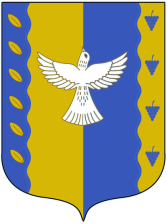 Республика  Башкортостансовет сельского поселения Кушнаренковский  сельсовет  муниципального  района Кушнаренковский район 452230, село Кушнаренково, ул. Островского, 23Тел. 5-73-36   